NOTES 6.1/6.2: Chromosome mutations and Karyotypes and Sexual Reproduction Read pages 194-197. Complete the notes below! Be sure to look at pictures and descriptions!  10 minutes!Types of Chromosome MutationsDescribe an Example of a Chromosome Mutation in Fruit Flies (figure 6.9)____________________________________________________________________________________Syndrome: a disease or disorder with a specific group of symptoms that occur togetherExample of Whole Chromosome MutationDown Syndrome caused by a whole chromosome mutation where an ____________________________________ chromosome is present in cells. Individuals with this syndrome are shorter, have __________________ facial features, prone to heart defects and diseases such as Alzheimer’s and leukemia.Unlike gene mutations, chromosome mutations can result in _____________ changes in the organism.
                                                                                                               (minor or major)Because _______ _______ are affected instead of just a few   ______________. Most chromosome mutations _____________passed on to the offspring.
				      			Chromosome mutations usually cause organisms to_____________ before they can reproduce.Karyotypes - Refer to text page 196.We can capture what chromosomes look like to discover chromosome mutations by:Extracting DNA from cells in ________________________ of mitosisEnlarging a picture of the chromosomes from the cellHomologous Chromosomes are identified and paired by comparing ___________, ___________________   _______________ and ___________________  ___________________Read p. 1976-1B Analyzing a Karyotype and write the answers down BELOWReply to answers below!What to Do!2. Total # of Chromosomes:_________	# of Chromosome pairs:_____________3. Individual is  a____________What did you find out?1. Describe chromosome error found:_______________________________________2. a. Yes or Nob. Why or why not?_____________________________________________________________What’s Essential:Mating: ______________________________________________________________________________
_____________________________________________________________________________________Success after fertilization requires:External FertilizationInternal FertilizationPollen TransportPurpose:   Increase Genetic DiversityMove ___________ or ____________ away from parent (as far away as possible)Genes spread around rather than remaining near parent_____________ (containing ____________) released and carried by __________ to female parts_____________ (containing ____________) carried in fruit, eaten by animals and dispersed  in feces to form new plants that grow away from parent plants so less competition for food and other resources which increases survival of offspringHW: Textbook Pg 203 # 5, 7-8,A.____________________________________ B.____________________________________C.____________________________________D.____________________________________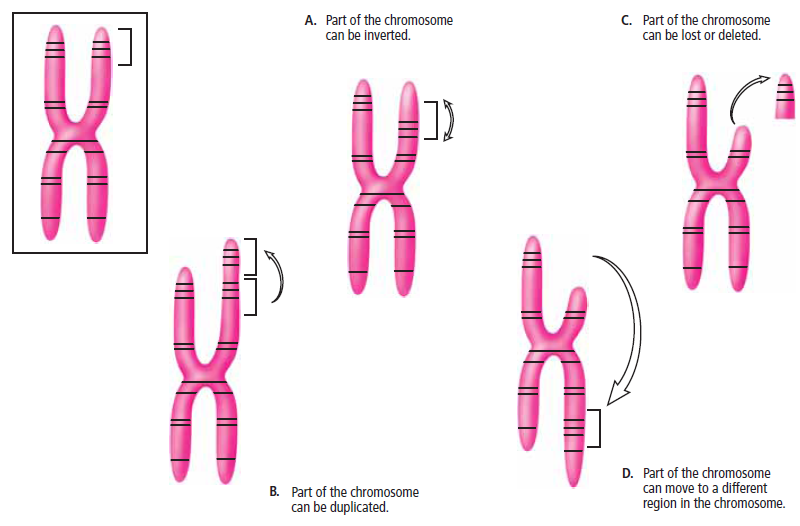 Refer to figure on the left and text page 195.E. When do Whole Chromosome mutations occur?What are whole chromosome mutations?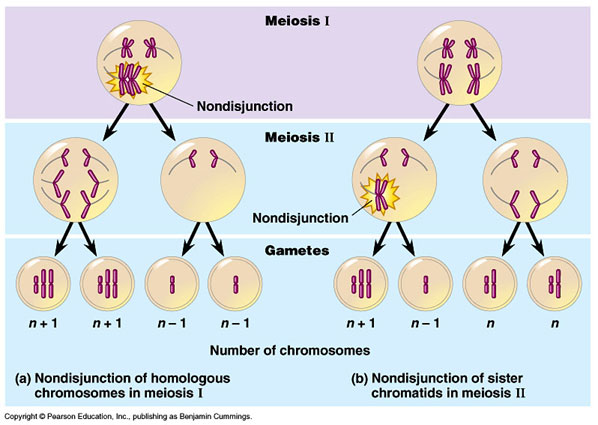 What is it? What is it? PROSLess ____________ needed to find mateLarge number of _______________CONSExposure to the outside world___________ do not care for offspring – many offspring do not survive to adulthoodWhat is it? What is it? PROS_____________ develops inside female, protected and ________________Offspring raised by parents for _________ or ________CONSRequires more _____________ to find mate and perform ___________ _______________________ zygotes produced